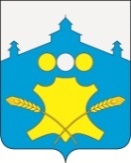 АдминистрацияБольшемурашкинского муниципального районаНижегородской областиПОСТАНОВЛЕНИЕ24.04.2018 г.                                                                                                 № _159_____  Об окончании отопительного сезона      Администрация  Большемурашкинского муниципального района   п о с т а н о в л я е т :     1. Отопительный период на территории Большемурашкинского муниципального района закончить не ранее дня, следующего за днем окончания 5-дневного периода, в течение которого соответственно среднесуточная температура наружного воздуха выше 8 градусов Цельсия.     2. При снижении среднесуточных температур наружного воздуха  + 8 ° С и ниже или метеорологическом прогнозе  о резком понижении температуры наружного воздуха обеспечить отопление детских дошкольных, школьных и медицинских учреждений.      3. Рекомендовать жилищно-коммунальным предприятиям, главам сельских и поселковой администраций, руководителям предприятий, организаций принять меры к выполнению данного постановления.     4. Контроль за выполнением настоящего постановления возложить на заместителя главы администрации Большемурашкинского муниципального района Д.А.Макарова.Глава администрации района                                                                                               Н.А.Беляков